Apollo Elementary PTA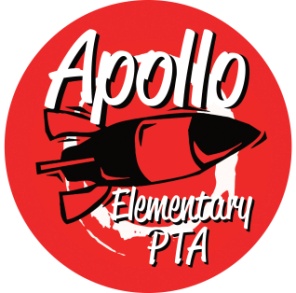 General Meeting AgendaFebruary 2, 20226:30-6:35pm 		Call to Order6:35-7:05pm 	Guest Speaker—Rebecca Kennedy, ELL teacher and GLAD (Guided Language Acquisition Design) Building Leader 7:05-7:15pm		Presidents’ Report—Laura Ni & Laurelle GravesElection of 2022 nominating committee PTA Golden Acorn Awards – Nominations close on 2/13. Form can be found on our website		Special Funding Grants To Date since last meeting1st grade: BOB book sets4th grade: level reading books sets7:15-7:20pm		Treasurers’ Report – Erin WangJanuary 2022 report7:20-7:25pm		Secretary’s Report – Jen DavisApproval of Minutes from September 29, 20217:25pm-7:35pm	 Director IntroductionsPrograms – OPEN (Laura)Reflection Read at HomeEvents – Rachel HearnFundraising – OPENFall Rocket Fuel Fundraising & Learning Express Toy StoreSpiritwearCommunications – Laura Ni & Jennifer KhumaloVolunteers – OPEN (Laura)7:35-7:45pm		Standing Committee IntroductionsISF – Michelle Kauffman Membership – Jennifer KhumaloArt – Laurelle Graves & Yomn YasserFamily & Community Engagement (FACE) – OPEN (Laura)Outreach – Karen Baker & Yomn YasserParent Ed/Parent Wiser—Laurelle GravesTeacher Liaison – Jen DavisSpecial Needs—Kimbie Pope & Andrea McMillanSafety – Andrea McMillan7:45-8:15pm		Rocket Report—Principal Harris8:15 – 8:20 		New Business8:20pm		Adjourn